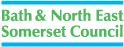 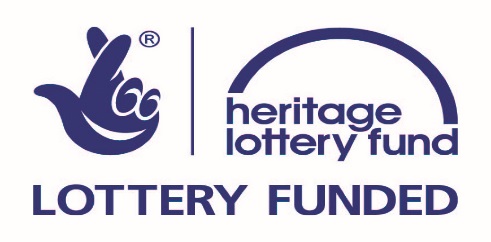 Heritage Is for Everyone – Heritage Lottery Fund Funding Information Event for Equalities Groups 13th November 10a.m. – 2p.m Guildhall, Bath.Bath & North East Somerset Council are working with Heritage Lottery Fund (HLF) to host an HLF Information Event for equalities groups and organisations. HLF funds a wide range of projects from £3000 and upwards, that actively involve people in heritage. This can include, amongst other things: cultural traditions; histories of people, communities, places or events; languages and dialects; people’s memories and experiences.HLF is keen to support the development of projects which achieve its outcomes for people, heritage and communities from groups working with people:with physical, sensory or learning disabilities or mental health issuesfrom black, Asian and other minority ethnic groups, religious groups, Gypsies and Travellersfrom LGBT communities This event will tell you more about HLF’s Sharing Heritage; First World War: then and now; Young Roots and Our Heritage funding programmes and some of the inspiring projects which equalities groups are running using HLF funding.Angie McTiernan, a HLF Development Officer will unpack the HLF:Definition of heritage Application and assessment process Application dos and don’tsProject outcomes There will be a practical exercise, an opportunity to ask questions, discuss potential projects and meet other groups. Lunch will be provided.  After lunch there will be:A limited number of 1:1 HLF surgeries for groups to discuss their specific heritage project. 1:1 surgery slots need to be booked in advance; please email Angela.McTiernan@hlf.org.uk  by 30th OctoberTo book your place at the event: Email Sara_Banks@bathnes.gov.ukPlease let us know of any access or dietary requirements